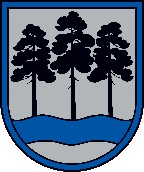  OGRES  NOVADA  PAŠVALDĪBAReģ.Nr.90000024455, Brīvības iela 33, Ogre, Ogres nov., LV-5001tālrunis 65071160, fakss 65071161, e-pasts: ogredome@ogresnovads.lv, www.ogresnovads.lv SAISTOŠIE NOTEIKUMI Ogrē2021.gada 17.jūnijā							                        Nr.7/2021 (protokols Nr.11; 7.)  Par Ogres novada pašvaldības domes 2006.gada 13.jūlija saistošo noteikumu Nr.69 “Detālais plānojums zemes gabalam, Stirnu ielā 20, kadastra numurs 7401-004-0883, Ogres novada Ogres pilsētā” atcelšanuIzdoti saskaņā ar likuma „Par pašvaldībām” 41.panta pirmās daļas 1.punktuTeritorijas attīstības plānošanas likuma 29.pantu 	Atcelt Ogres novada pašvaldības 2006.gada 13.jūlija saistošos noteikumus Nr.69 “Detālais plānojums zemes gabalam, Stirnu ielā 20, kadastra numurs 7401-004-0883, Ogres novada Ogres pilsētā” (paziņojums par apstiprināšanu publicēts oficiālajā izdevumā “Latvijas Vēstnesis” 2006.gada 3.augustā, Nr.122).Domes priekšsēdētājs						                                  E.Helmanis	